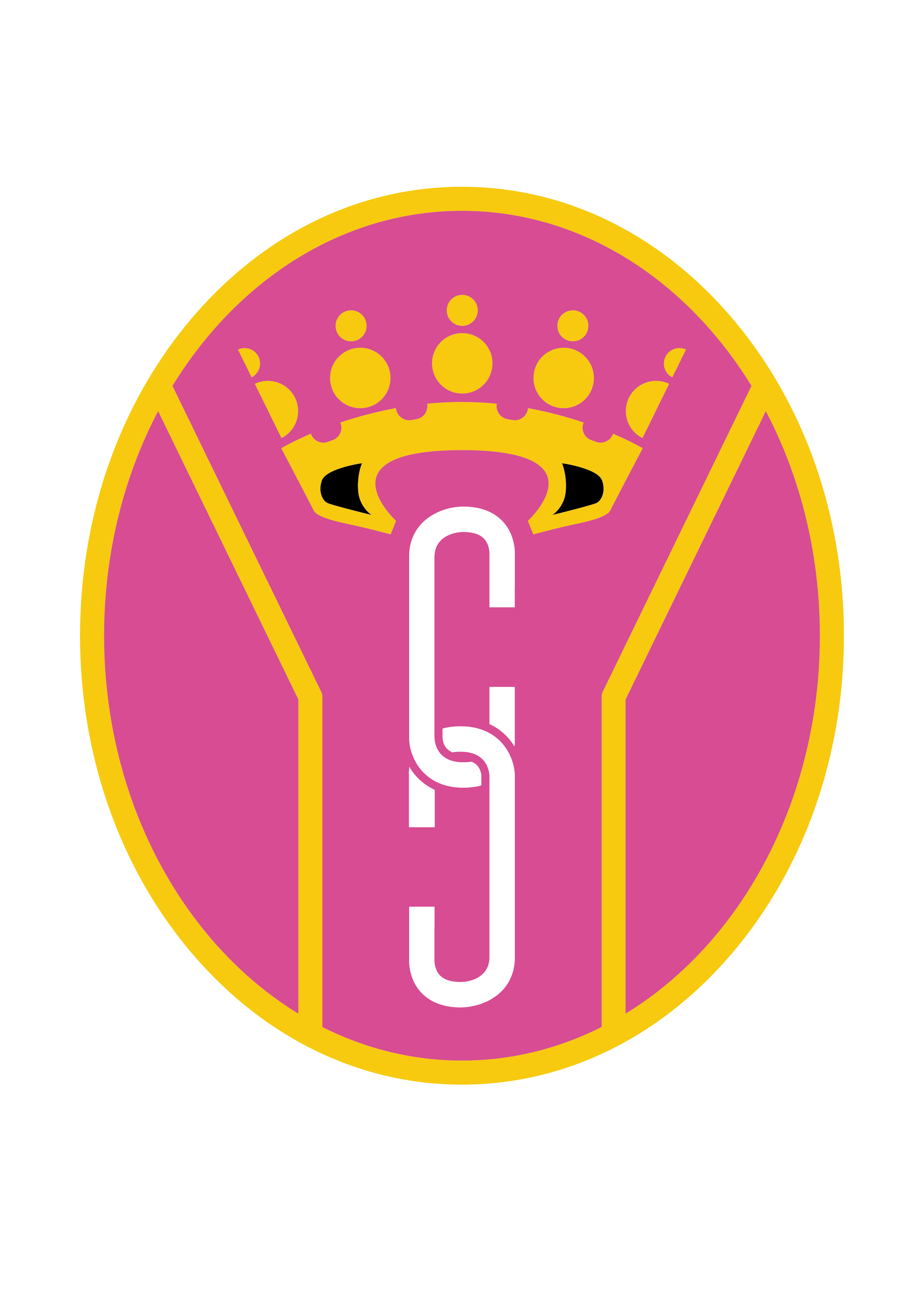 Scoutinggroep Be Pals Prinses JulianaProud to be a Be Pals ScoutInschrijfformulierOnderdeel: 	Beverbabbelaars/Speurders/Zonnestralen/Phoenixvendel/Bosgeuzen/Dhaulagiri/Api*Voornaam: ………........................................................... Voorletters: ................................................................Achternaam:	….............................................................................................................        jongen  / meisje*Geboortedatum: .......................................................... Geboorteplaats: ………………………………………….Woonadres: ……................................................................................................................................................Postcode: ….....................................................  Woonplaats: ….......................................................................School en groep: …............................................................................................................................................Naam moeder/verzorger*: .................................................................................................................................Telefoonnummer: ……........................................... e-mailadres: …..................................................................Naam vader/verzorger*: …................................................................................................................................Telefoonnummer: ……........................................... e-mailadres: …..................................................................E-mailadres betalende:  vader / moeder *Bankrekening/IBAN:   _      _      _      _      _      _      _      _      _      _      _      _      _      _      _      _      _      _  De contributie wordt betaald per automatische incasso (zie machtiging) / handmatig* per0 maand 	0 kwartaal  	0 jaarZorgverzekering: nummer: …................................................... maatschappij: …………………………………..Ondergetekende verklaart akkoord te gaan met de contributie en voorwaarden.Ondergetekende geeft wel / geen* toestemming voor het publiceren van foto's/filmpjes in het openbaar van zijn/haar kind die gemaakt worden tijdens scoutingactiviteiten.Datum:						In te vullen door gegevensbeheerder:	Naam:						Verwerkt d.d.:Handtekening ouder/verzorger*:			Installatie d.d.:							Klantnummer:   _   _   _	  Incassonummer:BEPALS  _   _   _						Lidnr. Scouting Nederland:  _   _   _   _   _   _   _   _   _	* doorhalen hetgeen niet van toepassing isContributie en voorwaarden sinds 1 januari 2023Inschrijfgeld:Het inschrijfgeld is éénmalig en bedraagt € 18,00. Dit bedrag moet worden voldaan gelijktijdig met de eerste contributiebetaling. Hiervoor ontvangt uw kind bij installatie de groepsdas en het naambandje en wordt de inschrijving van uw kind bij Scouting Nederland verzorgd.Contributie: 		maand 		kwartaal	jaar1 kind		€ 19,50		€   58,50	€  234,002 kinderen	€ 39,00		€   117		€  468,003 kinderen	€ 53,50		€ 60,50		€  642,00De contributie moet per vooruitbetaling worden voldaan door overmaking op bankrekeningnummerNL71 INGB 0001 5655 83 ten name van Be Pals-Prinses Julianagroep.Wij geven er de voorkeur aan om de contributie via een automatische incasso te innen per kwartaal. Een machtigingsformulier hiervoor is bijgesloten.Voor informatie over betalingen kunt u terecht bij de voorzitter/penningmeester Roger Gielisse, telefonisch bereikbaar via 06-819 249 18Opzegging van het lidmaatschap moet twee maanden tevoren per e-mail worden gemeld bij de secretaris via secretaris@bepals.nl Let op: na schriftelijke opzegging loopt het lidmaatschap en de daarbij behorende betalingsverplichting van de contributie nog twee maanden door.Machtigingsformulier automatische incassoOndergetekende:	de heer/mevrouw* …............................................................................................Adres:			….........................................................................................................................Postcode:		…......................................  Woonplaats: …........................................................Telefoonnummer:	…......................................................................…...............................................E-mailadres betalende: …..........................................................................................................................Bankrekening/IBAN:	  _     _     _     _     _     _     _     _     _     _     _     _     _     _     _     _     _     _  ten name van:		…........................................................................................................................machtigt hierbij Scoutinggroep Be Pals Prinses Juliana te Den Haag om van zijn/haar bankrekening de contributie voor haar kind/kinderen te doen afschrijven per0  maand 	0  kwartaal	0  jaar0	1 kind		€ 19,50		€   58,50	€  234,000	2 kinderen	€ 39,00		€   117,00	€  468,000	3 kinderen	€ 53,50		€ 180,50	€  642,00Indien nog niet voldaan zal er éénmalig per kind € 18,00 inschrijfgeld worden geïncasseerd.Naam/namen jeugdlid/-leden:	…..........................................................................................................				…..........................................................................................................				…..........................................................................................................Datum:Naam:							Handtekening ouder/verzorger*:												In te vullen door gegevensbeheerder:									Verwerkt d.d.:*doorhalen hetgeen niet van toepassing is